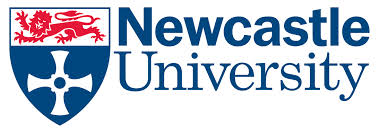 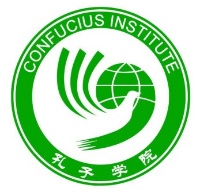 Registration Formfor StudentsWindsor Court42-44 Great North RoadNewcastle University NE2 4HE Email: confuciusinstitute@newcastle.ac.ukna.yao@newcastle.ac.ukRegistration Details If you have any questions or concerns, please feel free to contact us.NameGenderDate of BirthEmail Telephone AddressChinese Learning Background                                    (e.g. Beginners’/one year’s learning experience/etc).Medical conditions/disabilities or special needs you would like us to be aware ofEmergency contact name and numberPreferred time slots:(Please select your preferred time and feel free to offer any other slots that suit you better) 2023 July  2023 August  2023 September 2024 Easter Holiday Other (please specify): _________